ĐỀ THI MÔN TOÁN LỚP 5A. PHẦN TRẮC NGHIỆM (4 điểm):1. Chữ số 6 trong STP 27,625 có giá trị là:
A. 6                          
B.60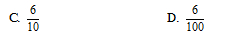 2. Tỉ số phần trăm của hai số 30 và 40 là
A. 0,75%    
B.7,5%        
C.75%      
D.8,75%3. 3m25dm2 = ……………………..m2
A. 3,5      
B.3,50      
C.30,50        
D.3,054. Hình chữ nhật có chiều dài 15m chiều rộng bằng chiều dài. Tính diện tích hình chữ nhật đó.
A. 20 m    
B.75 m2    
C.40 m2        
D.5 m25. Số thập phân gồm năm nghìn, hai đơn vị, sáu phần trăm được viết là:
A. 5000,26                
B.5002,6C.5020,600              
D.5002,06
B.PHẦN TỰ LUẬN (6 điểm):1: (3điểm): Đặt tính rồi tính
a. 72,64 + 7,456             b. 60 – 25,9c. 47,6 x 2,5                 d. 275,87 : 49
2: (3điểm) Một trường Tiểu học có 250 học sinh. Số học sinh nữ là 120 em. Tìm tỉ số phần trăm giữa số học sinh nam và số học sinh toàn trường.ĐÁP ÁNA. Phần trắc nghiệm1.C   2.C    3.D    4.B      5.D

B.Tự luận:
1. Mỗi câu đúng cho 0,75đ
a. 80,096                  b. 34,1c. 119                      d. 5,63
2.Số HS nam của trường là: ( 0,5đ )
250 – 120 = 130 ( em) (0.5đ)
Tỉ số phần trăm giữa số học sinh nam và số học sinh toàn trường là: (0,75 đ)
130 : 250 = 0,52 = 52% ( 1đ)
Đáp số: 52% ( 0, 25đ)